HTML-Basics-LabIn today's exercise, we will build a very simple page, in which we will practice everything from the lesson learned about HTML lecture. We will build it step by step following the instructions below.Heading stageFirst we need to create three div elements, each containing initially one heading.
Headings need to be: List exercise, Table exercise and Forms exercise. (h1)Examples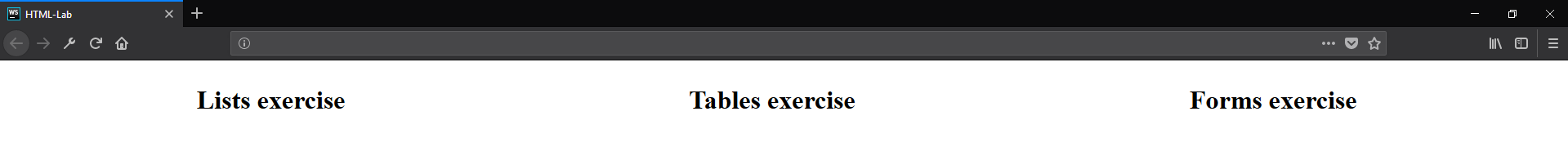 Paragraph stageNext step is to create our paragraphs. They will hold the information about these three headings.Under each heading add information about the current heading by putting it in the paragraph. You can copy/paste the information about every heading from the presentation.Also you need to place keywords (List, Table, Form) in span elements!If you stick to the presentation information. Expected output should be like this one below:Examples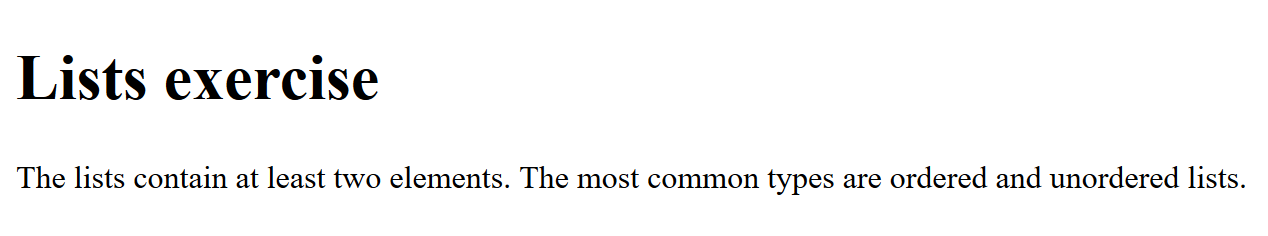 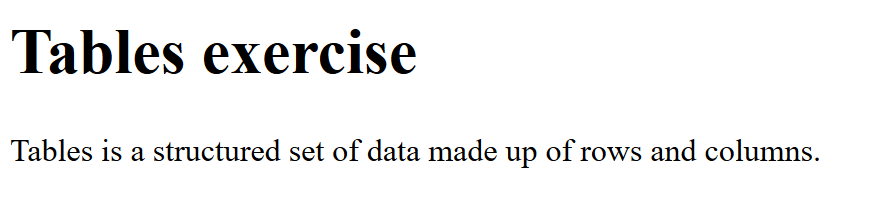 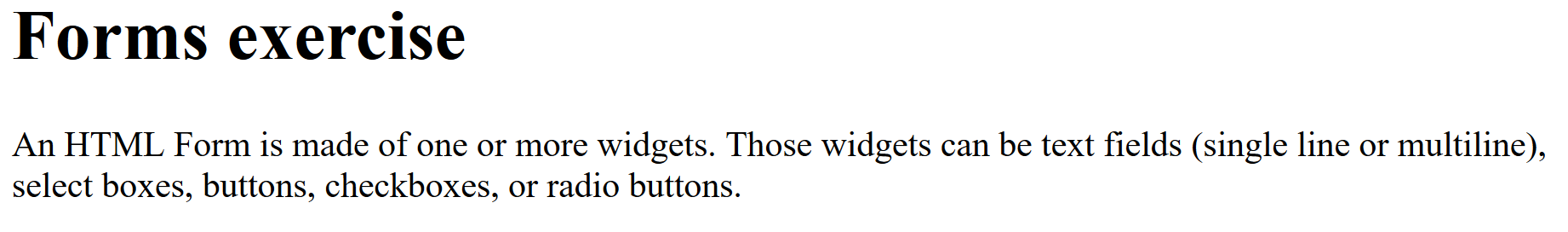 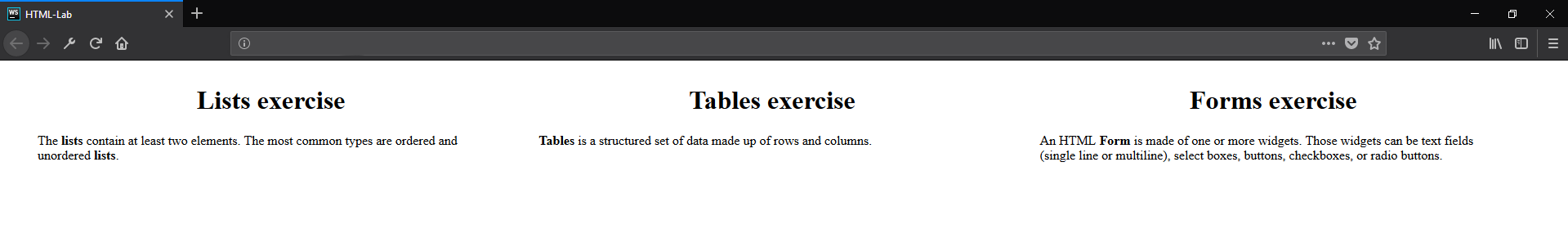 List/Table/Form stageNow it’s time to include lists, table and form to our HTML. After each paragraph in each div element create one (h2) Heading with text ‘Example’. Then we will make one example by following the (h1) Heading: 
List example need to be ordered (ol) with at least 3 elements. Like each of these elements, must have a unordered list (ul) nested to in with at least 2 elements containing information about the current order list item.
Table example need to have 3 columns (Programming Language, Developed by, First appeared): 
List at least two languages by filling out the table.Form example needs to have: Username, password, email and age fields + submit button:Examples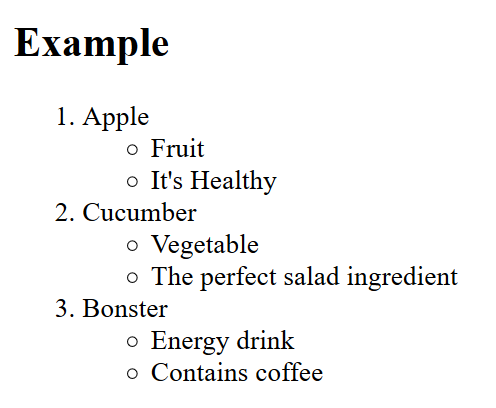 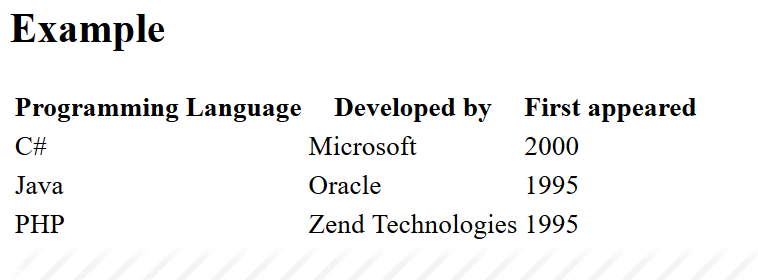 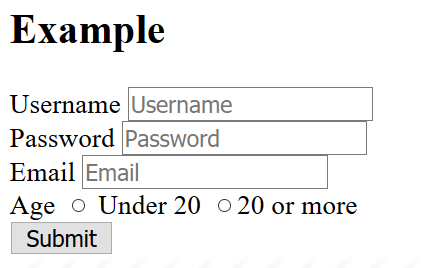 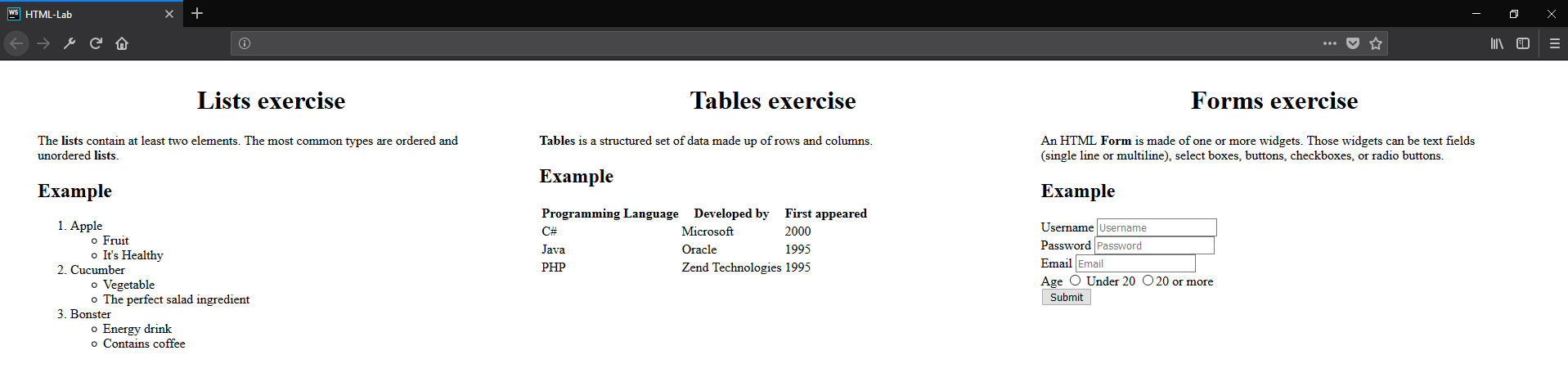 Image stageTry to find appropriate icon(picture) for every one heading and insert it after the examples.
See the example below:Examples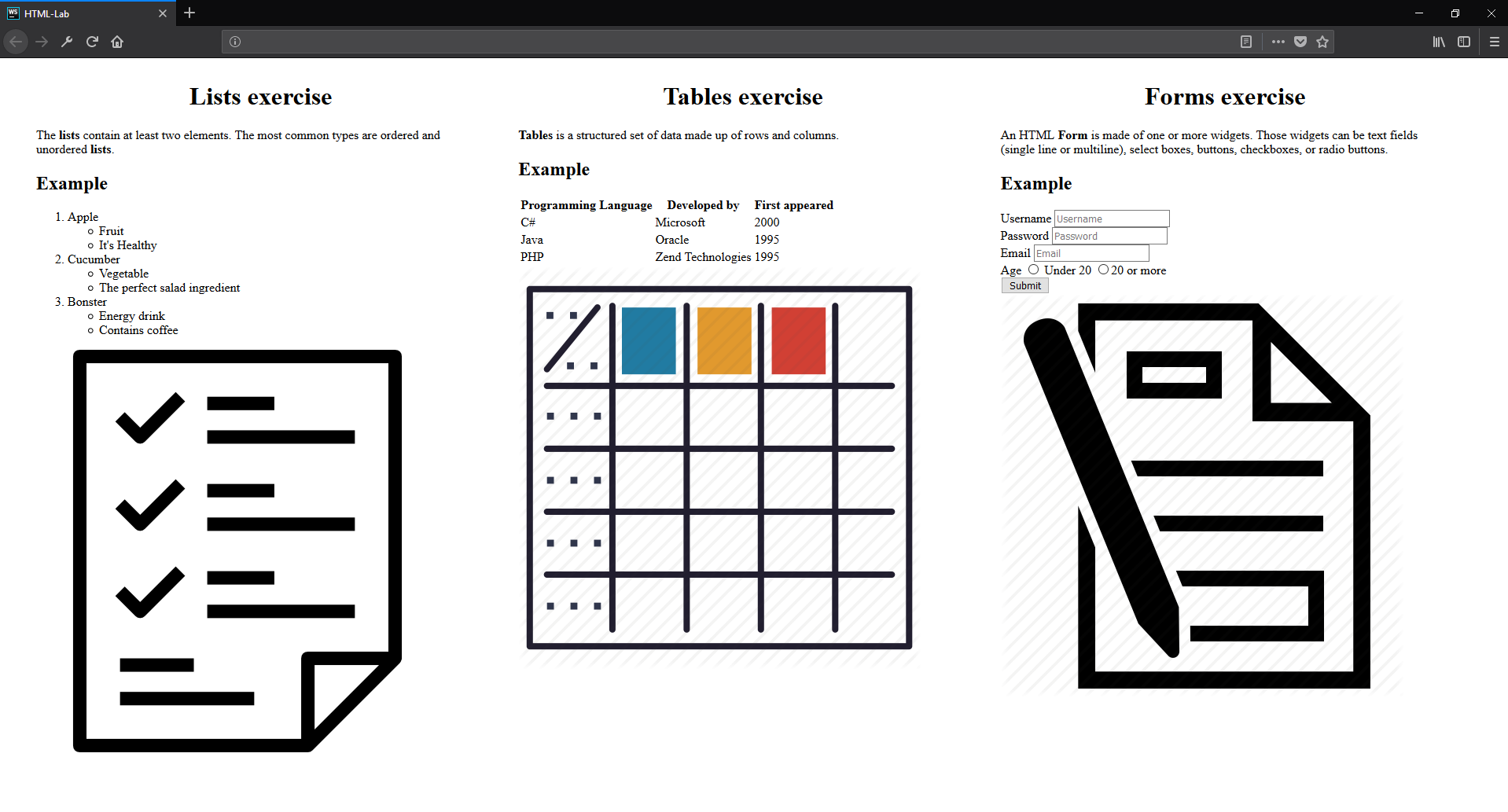 Hyperlink stageOur last stage is to include hyperlinks. You have to create a new paragraph after the img tag with text: 
List/Table or Form icon link {HERE}. ‘HERE’ should be a link to the photo we added before that.
Тhe final result should be something similar to the photo shown below:.Examples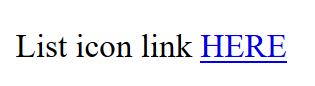 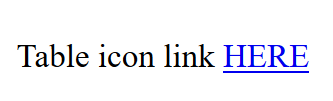 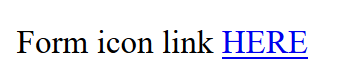 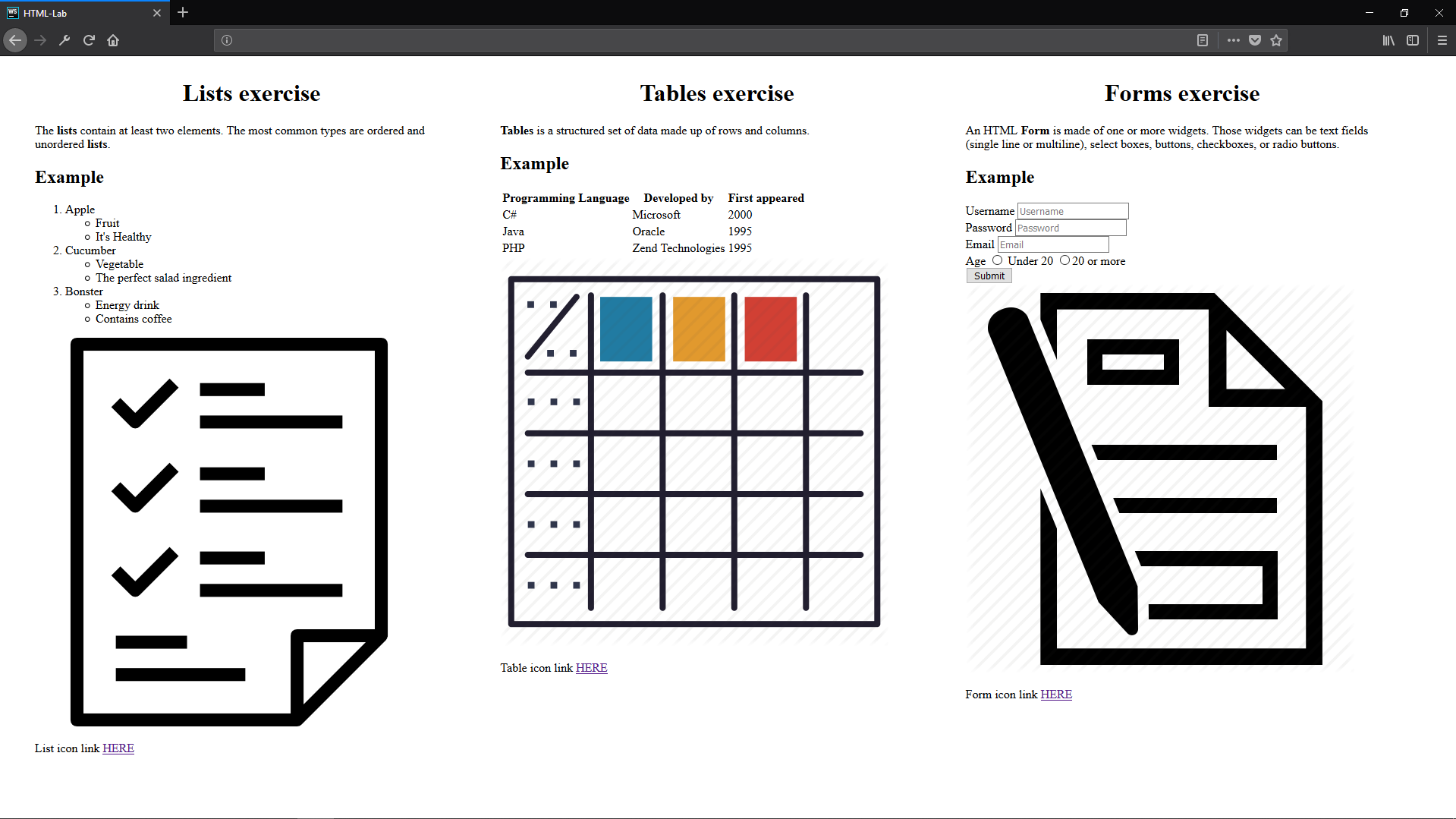 And we are done! 